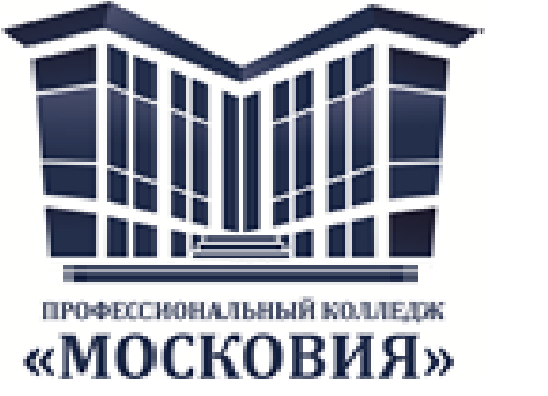 Аннотации рабочих программ дисциплин и профессиональных модулей по специальности 08.01.25 Мастер строительных и декоративных работквалификация    штукатур, маляр строительныйсрок обучения 2 года 10 месяцевГосударственное автономное профессиональное образовательное учреждениеМосковской области«Профессиональный колледж «Московия»Государственное автономное профессиональное образовательное учреждениеМосковской области«Профессиональный колледж «Московия»№ п/пКод дисциплины Наименование рабочей программыАннотация к рабочей программеФайл1ОУД.01Русский язык       Учебная дисциплина ОУД.01 «Русский язык и литература. Русский язык» входит в состав обязательной предметной области Русский язык и литература. В учебном плане профессии 08.01.25 Мастер отделочных строительных и декоративных работ дисциплина ОУД. 01 Русский язык и литература. Русский язык входит в состав общеобразовательных учебных дисциплин: общие учебные дисциплины, формируемые из обязательных предметных областей.В результате освоения дисциплины обучающийся должен знать: Смысл понятий. Языковые нормы. Основные единицы и уровни языка, их признаки и взаимосвязь.Связь языка и истории, культуры русского и др. народов.Типы речи. Жанры различных стилейОрфографические и пунктуационные нормы.Правила речевого этикета и качества хорошей речиОсновные виды переработки устного и письменного текста. Правила составления конспекта, тезисов, выписок, реферата. уметь:Осуществлять речевой самоконтроль; оценивать устные и письменные высказывания с точки зрения языкового оформления, эффективности достижения поставленных коммуникативных задач;Использовать основные виды чтения в зависимости от поставленной коммуникативной задачи. Извлекать необходимую информацию из различных источников на различных информационных носителях.Создавать устные и письменные высказывания различных типов и жанров учебно-научной, социальнокультурной и деловой сферах общения.Соблюдать в практике письма орфографические и пунктуационные нормы современного русского литературного языкаСоблюдать нормы речевого поведения в различных ситуациях речевого общения, в том числе при обсуждении дискуссионных проблем.Использовать основные приемы информационной переработки текстаВ процессе освоения дисциплины у студентов должны формироваться общие компетенции (ОК):ОК.1 Понимать сущность и социальную значимость своей будущей профессии, проявлять к ней устойчивый интерес.ОК.2 Организовывать собственную деятельность, выбирать типовые методы и способы выполнения профессиональных задач, оценивать их эффективность и качество.ОК.3   Осуществлять поиск и использование информации, необходимой для эффективного выполнения профессиональных задач, профессионального и личностного развития.ОК.4   Использовать информационно-коммуникационные технологии в профессиональной деятельности.ОК.5   Работать в коллективе и команде, эффективно общаться с коллегами, руководством, потребителями.ориентироваться в наиболее общих философских проблемах бытия, познания, ценностей, свободы и смысла жизни как основе формирования культуры гражданина будущего специалиста. ОК.06 Проявлять гражданско-патриотическую позицию, демонстрировать осознанное поведение на основе традиционных общечеловеческих ценностей; ОК.09 Использовать информационные технологии в профессиональной деятельностиСодержание дисциплины охватывает круг вопросов, связанных с изучением следующих разделов:Язык и речь. Функциональные стили речи. Фонетика, орфоэпия, графика, орфографияЛексикология и фразеологияМорфемика, словообразование, орфографияМорфология и орфографияСинтаксис и пунктуацияКачество обучения достигается за счет использования следующих форм учебной работы: 1. Лекции. 2. Лекции – беседы. 3.  Семинарские занятия. 5. Самостоятельная работа студентов. Контроль успеваемости результатов освоения дисциплины осуществляется преподавателем в процессе проведения практических занятий, тестирования, а также выполнения студентами индивидуальных заданий, исследований. Итогом работы является экзамен по дисциплине. Количество часов на освоение рабочей программы дисциплины: максимальная учебная нагрузка обучающегося 195 часа, в том числе: обязательная аудиторная учебная нагрузка - 138 часа, самостоятельная работа обучающегося - 57 часов. Док.1 ОУД.01 Русский язык. ППКРС 08.01.252ОУД.01Литература   Учебная дисциплина ОУД.01 «Русский язык и литература. Литература» входит в состав обязательной предметной области «Русский язык и литература». В учебном плане профессии 08.01.07 Мастер общестроительных работ  дисциплина ОУД. 01 «Русский язык и литература. Литература» входит в состав общеобразовательных учебных дисциплин: общие учебные дисциплины, формируемые из обязательных предметных областей.В результате освоения дисциплины обучающийся должен знать:образную природу словесного искусства;содержание изученных литературных произведений;основные факты жизни и творчества писателей-классиков XIX–XX вв;основные закономерности историко-литературного процесса и черт литературных направлений;основные теоретико-литературные понятияУметь:воспроизводить содержание литературного произведения;анализировать и интерпретировать художественное произведение, используя сведения по истории и теории литературы;анализировать эпизод (сцену) изученного произведения, объяснять его связь с проблематикой произведения;соотносить художественную литературу с общественной жизнью и культурой;раскрывать конкретно-историческое и общечеловеческое содержание изученных литературных произведений; выявлять «сквозные» темы и ключевые проблемы русской литературы;соотносить произведение с литературным направлением эпохи; определять род и жанр произведения;сопоставлять литературные произведения; выявлять авторскую позициювыразительно читать изученные произведения (или их фрагменты), соблюдая нормы литературного произношения;аргументировано формулировать свое отношение к прочитанному произведению.В процессе освоения дисциплины у студентов должны формироваться общие компетенции (ОК):ОК.1 Понимать сущность и социальную значимость своей будущей профессии, проявлять к ней устойчивый интерес.ОК.2 Организовывать собственную деятельность, выбирать типовые методы и способы выполнения профессиональных задач, оценивать их эффективность и качество.ОК.3   Осуществлять поиск и использование информации, необходимой для эффективного выполнения профессиональных задач, профессионального и личностного развития.ОК.4   Использовать информационно-коммуникационные технологии в профессиональной деятельности.ОК.5   Работать в коллективе и команде, эффективно общаться с коллегами, руководством, потребителями.ориентироваться в наиболее общих философских проблемах бытия, познания, ценностей, свободы и смысла жизни как основе формирования культуры гражданина будущего специалиста. ОК .6. Проявлять гражданско-патриотическую позицию, демонстрировать осознанное поведение на основе традиционных общечеловеческих ценностей; ОК.9. Использовать информационные технологии в профессиональной деятельностиСодержание дисциплины охватывает круг вопросов, связанных с изучением следующих разделов:Развитие  русской  литературы и культуры в первой половине  ХIХ векаОсобенности развития русской литературы во второй половине Х1Х векаОсобенности развития литературы и других видов искусства в начале 20 векаОсобенности развития литературы1920-х годовОсобенности развития литературы1930-начала1940-х годовОсобенности развития литературы периода ВеликойОтечественной войны и первых послевоенных летОсобенности развития литературы 1950—1980-х годовРусское литературное зарубежье 1920—1990-х годовОсобенности развития литературы конца 1980—2000-х годовКачество обучения достигается за счет использования следующих форм учебной работы: 1. Лекции. 2. Лекции – беседы. 3.  Семинарские занятия. 5. Самостоятельная работа студентов (подготовка сообщений, докладов).6. Конспектирование Контроль успеваемости результатов освоения дисциплины осуществляется преподавателем в процессе проведения практических занятий, тестирования, а также выполнения студентами индивидуальных заданий, исследований. Итогом работы является экзамен по дисциплине. Количество часов на освоение рабочей программы дисциплины: максимальная учебная нагрузка обучающегося 318 часа, в том числе: обязательная аудиторная учебная нагрузка - 204 часа, самостоятельная работа обучающегося – 114 часов.Док.2 ОУД.01 Литература. ППРКРС 08.01.253ОУД.02Иностранный язык   Дисциплина входит в общий гуманитарный и социально-экономический цикл ППССЗ. Дисциплина иностранный язык относится к общему гуманитарному циклу ППССЗ. Изучение учебной дисциплины «Английский язык» направлено на достижение следующих целей:• формирование представлений об английском языке как о языке международного общения и средстве приобщения к ценностям мировой культуры и национальных культур;• формирование коммуникативной компетенции, позволяющей свободно общаться на английском языке в различных формах и на различные темы, в том числе в сфере профессиональной деятельности, с учетом приобретенного словарногозапаса, а также условий, мотивов и целей общения;• формирование и развитие всех компонентов коммуникативной компетенции:лингвистической, социолингвистической, дискурсивной, социокультурной, социальной, стратегической и предметной;• воспитание личности, способной и желающей участвовать в общении на межкультурном уровне;• воспитание уважительного отношения к другим культурам и социальным субкультурам.В программу включено содержание, направленное на формирование у студентов компетенций, необходимых для качественного освоения ОПОП СПО на базе основного общего образования с получением среднего общего образования; программы подготовки квалифицированных рабочих и служащих (ППКРС), а именно:ОК 01. Выбирать способы решения задач профессиональной деятельности, применительно к различным контекстам.ОК 02. Осуществлять поиск, анализ и интерпретацию информации, необходимой для выполнения задач профессиональной деятельности.ОК 03. Планировать и реализовывать собственное профессиональное и личностное развитие.ОК 04. Работать в коллективе и команде, эффективно взаимодействовать с коллегами, руководством, клиентами.ОК 05. Осуществлять устную и письменную коммуникацию на государственном языке с учетом особенностей социального и культурного контекста.ОК 06. Проявлять гражданско-патриотическую позицию, демонстрировать осознанное поведение на основе традиционных общечеловеческих ценностей.ОК 07. Содействовать сохранению окружающей среды, ресурсосбережению, эффективно действовать в чрезвычайных ситуациях.ОК 08. Использовать средства физической культуры для сохранения и укрепления здоровья в процессе профессиональной деятельности и поддержания необходимого уровня физической подготовленности.ОК 09. Использовать информационные технологии в профессиональной деятельности.ОК 10. Пользоваться профессиональной документацией на государственном и иностранном языке.ОК 11. Планировать предпринимательскую деятельность в профессиональной сфере.
 Качество обучения достигается за счет использования следующих форм учебной работы: 1. Лекции. 2. Лекции – беседы. 3. Ролевые игры. 4. Семинарские занятия. 5. Написание рефератов. 6. Самостоятельная работа студентов. Контроль успеваемости результатов освоения дисциплины осуществляется преподавателем в процессе проведения практических занятий, тестирования, а также выполнения студентами индивидуальных заданий, проектов, исследований. Итогом работы является экзамен по дисциплине. Количество часов на освоение рабочей программы дисциплины: максимальная учебная нагрузка обучающегося 176 часа, в том числе: обязательная аудиторная учебная нагрузка - 176 часа, самостоятельная работа обучающегося - 0 часов. Док.3 ОУД.02 Иностранный язык, ППРКС 08.01.254ОУД.03Математика: алгебра и начала математического анализа, геометрияУчебная дисциплина ОУД.03 «Математика: алгебра и начала математического анализа, геометрия» относится к предметной области "Математика и информатика", является профильной дисциплиной общеобразовательного цикла. В результате освоения дисциплины обучающийся должен уметь: выполнять арифметические действия над числами, сочетая устные и письменные приемы;находить приближенные значения величин и погрешности вычислений (абсолютная и относительная); сравнивать числовые выражения; находить значение корня, степени, логарифма, тригонометрических выражений на основе определения, используя при необходимости инструментальные средства;пользоваться приближенной оценкой на практических расчетах; выполнять преобразования выражений, применяя формулы, связанные со свойствами степеней, логарифмов, тригонометрических функций; выполнять практические расчеты по формулам, включая формулы, содержащие степени, радикалы, логарифмы и тригонометрические функции, используя при необходимости справочные материалы и простейшие вычислительные устройства.находить производные элементарных функций;использовать производную для изучения свойств функций и построения графиков;применять производную для проведения приближенных вычислений, решать задачи прикладного характера на нахождение наибольшего и наименьшего значения; вычислять в простейших случаях площади и объемы с использованием определенного интеграла;решать прикладные задачи, в том числе социально-экономические и физические, на нахождение скорости и ускорения;распознавать на чертежах и моделях пространственные формы;соотносить трехмерные объекты с их описаниями, изображениями;анализировать в простейших случаях взаимное расположение объектов в пространствеизображать основные многогранники и круглые тела;выполнять чертежи по условиям задач;строить простейшие сечения куба, призмы, пирамиды;решать планиметрические и простейшие стереометрические задачи на нахождение геометрических величин (длин, углов, площадей, объемов);использовать при решении стереометрических задач планиметрические факты и методы;проводить доказательные рассуждения в ходе решения задач.  В результате освоения дисциплины обучающийся должен знать:значение математической науки для решения задач, возникающих в теории и практике;широту и в то же время ограниченность применения математических методов к анализу и исследованию процессов и явлений в природе и обществезначение практики и вопросов, возникающих в самой математике для формирования и развития математической науки;историю развития понятия чисел, создания математического анализа, возникновения и развития геометрии;универсальный характер законов логики математических рассуждений, их применимость во всех областях человеческой деятельности;вероятностный характер различных процессов окружающего мира.Результатом освоения дисциплины является овладение обучающимися общими (ОК) компетенциями: ОК 01. Выбирать способы решения задач профессиональной деятельности применительно к различным контекстам; ОК 02. Осуществлять поиск, анализ и интерпретацию информации, необходимой для выполнения задач профессиональной деятельности Содержание дисциплины охватывает круг вопросов, связанных с изучением следующих тем: развитие понятия о числе, корни, степени и логарифмы, показательные и логарифмические функции, показательные и логарифмические уравнения и неравенства, прямые и плоскости в пространстве. координаты и векторы, элементы комбинаторики, функции, их свойства и графики, многогранники.Качество обучения достигается за счет использования следующих форм учебной работы: 1. Лекции. 2. Лекции – беседы. 3. Ролевые игры. 4. Семинарские занятия. 5. Написание рефератов. 6. Самостоятельная работа студентов. 7. Решение задачКонтроль успеваемости результатов освоения дисциплины осуществляется преподавателем в процессе проведения практических занятий, тестирования, а также выполнения студентами индивидуальных заданий, проектов, исследований. Итогом работы является экзамен по дисциплине. Количество часов на освоение рабочей программы дисциплины: максимальная учебная нагрузка обучающегося 342 часа, в том числе: обязательная аудиторная учебная нагрузка - 342 часа, самостоятельная работа обучающегося - 0 часов. Док.4 ОУД.03   Математика: алгебра и начала математического анализа, геометрия. ППРКС 08.01.255ОУД.04История    Дисциплина входит в общий гуманитарный и социально-экономический цикл ППССЗ. Дисциплина История относится к общему гуманитарному и социально-экономическому циклу ППССЗ. В результате освоения дисциплины обучающийся должен уметь: проводить поиск исторической информации в источниках разного типа;- критически анализировать источник исторической информации (характеризовать авторство источника, время, обстоятельства и цели его создания);анализировать историческую информацию, представленную в разных знаковых системах (текст, карта, таблица, схема, аудиовизуальный ряд);различать в исторической информации факты и мнения, исторические описания и исторические объяснения;- дать краткую характеристику деятелям прошлого, внесшим весомый вклад в мировую и отечественную историю;- устанавливать причинно-следственные связи между явлениями, пространственные и временные рамки изучаемых исторических процессов и явлений;представлять результаты изучения исторического материала в формах конспекта, реферате, рецензии.В результате освоения дисциплины обучающийся должен знать: основные факты, процессы и явления, характеризующие целостность отечественной и всемирной истории;основные исторические термины и даты;современные версии и трактовки важнейших проблем отечественной и всемирной истории;историческую обусловленность современных общественных процессовРезультатом освоения дисциплины является овладение обучающимися общими (ОК) компетенциями: ОК 01. Выбирать способы решения задач профессиональной деятельности применительно к различным контекстам; ОК 02. Осуществлять поиск, анализ и интерпретацию информации, необходимой для выполнения задач профессиональной деятельности ОК 06. Проявлять гражданско-патриотическую позицию, демонстрировать осознанное поведение на основе традиционных общечеловеческих ценностей; ОК 09. Использовать информационные технологии в профессиональной деятельности Содержание дисциплины охватывает круг вопросов, связанных с изучением следующих тем: Древнейшая стадия истории человечества.Цивилизации Древнего мира.Цивилизации Запада и Востока в Средние века.История России с древнейших времён до конца XVII века.Истоки индустриальной цивилизации.Россия в 18 веке.Становление индустриальной цивилизации.Процесс модернизации в традиционных обществах Востока.Россия в XIXв.От Новой истории к Новейшей.Между Мировыми войнами.Вторая Мировая война.Мир во второй половине хх века.Россия и мир на рубеже XXв.- XXIв.Качество обучения достигается за счет использования следующих форм учебной работы: 1. Лекции. 2. Лекции – беседы. 3. Ролевые игры. 4. Семинарские занятия. 5. Написание рефератов. 6. Самостоятельная работа студентов. Контроль успеваемости результатов освоения дисциплины осуществляется преподавателем в процессе проведения практических занятий, тестирования, а также выполнения студентами индивидуальных заданий, проектов, исследований. Итогом работы является дифференцированный зачёт по дисциплине. Количество часов на освоение рабочей программы дисциплины: максимальная учебная нагрузка обучающегося 171 часа, в том числе: обязательная аудиторная учебная нагрузка - 171 часа, самостоятельная работа обучающегося - 0 часов. Док.5 ОУД.04 ИсторияППРКС 08.01.256ОУД.05Физическая культура         Дисциплина «Физическая культура» предназначена для организации занятий по физической культуре в профессиональных образовательных организациях, реализующих образовательную программу среднего общего образования в пределах освоения основной профессиональной образовательной программы на базе основного общего образования при подготовке квалифицированных рабочих, служащих и специалистов среднего звена.Содержание учебной дисциплины направлено на: достижение предметных результатов:1) умение использовать разнообразные формы и виды физкультурной деятельности для организации здорового образа жизни, активного отдыха и досуга;2) владение современными технологиями укрепления и сохранения здоровья, поддержания работоспособности, профилактики предупреждения заболеваний, связанных с учебной и производственной деятельностью;3) владение основными способами самоконтроля индивидуальных показателей здоровья, умственной и физической работоспособности, физического развития и физических качеств;4) владение физическими упражнениями разной функциональной направленности, использование их в режиме учебной и производственной деятельности с целью профилактики переутомления и сохранения высокой работоспособности;5) владение техническими приемами и двигательными действиями базовых видов спорта, активное применение их в игровой и соревновательной деятельности.формирование общих компетенций, включающих в себя способность:ОК 1. Понимать сущность и социальную значимость своей будущей профессии, проявлять к ней устойчивый интерес.ОК 2. Организовывать собственную деятельность, исходя из цели и способов ее достижения, определенных руководителем.ОК 3. Анализировать рабочую ситуацию, осуществлять текущий и итоговый контроль, оценку и коррекцию собственной деятельности, нести ответственность за результаты своей работы.ОК 4. Осуществлять поиск информации, необходимой для эффективного выполнения профессиональных задач.ОК 5. Использовать информационно-коммуникационные технологии в профессиональной деятельности.ОК 6. Работать в команде, эффективно общаться с коллегами, руководством, клиентами.ОК 7. Исполнять воинскую обязанность, в том числе с применением полученных профессиональных знаний (для юношей).Содержание учебной дисциплины «Физическая культура» направлено на укрепление здоровья, повышение физического потенциала, работоспособности обучающихся, формирование у них жизненных, социальных и профессиональных мотиваций.Контроль успеваемости результатов освоения дисциплины осуществляется преподавателем в процессе проведения практических занятий, сдачи норм ГТО, а также выполнения студентами индивидуальных заданий. Итогом работы является зачёт по дисциплине. Количество часов на освоение рабочей программы дисциплины: максимальная учебная нагрузка обучающегося 171 часа, в том числе: обязательная аудиторная учебная нагрузка – 171 часаДок.6 ОУД 05 Физическая культура. ППРКС 08.01.257ОУД.06Основы безопасности жизнедеятельностиУчебная дисциплина ОБЖ является общеобразовательной учебной дисциплиной по выбору, из обязательной предметной области «Физическая культура, экология и основы безопасности жизнедеятельности» ФГОС среднего общего образования, для всех профессий среднего профессионального образования технического профиля. В результате освоения дисциплины обучающийся должен уметь: оценивать достоверность информации, сопоставляя различные источникираспознавать информационные сигналы при различных ЧСиспользовать готовые поведенческие модели, оценивать их соответствие реальному объекту и целям моделированияосуществлять выбор способа защиты в соответствии с поставленной задачейиллюстрировать учебные работы с использованием средств информационных технологийиспользовать объекты сложной структуры для обеспечения безопасности при различных видах ЧСанализировать поступающую из разных источников информацию о различных видах ЧСосуществлять поиск информации о средствах защиты населения от различных поражающих факторахпредставлять числовую информацию различными способами (таблица, массив, график, диаграмма и пр.)соблюдать правила техники безопасности и В результате освоения дисциплины обучающийся должен знать: различные подходы к определению понятия «безопасность»;методы защиты от поражающих факторов воздействия на человека. Знать единицы измерения поражающих факторов;назначение и правила использования наиболее распространенных индивидуальных средств защиты населения (противогазы, респираторы, изолирующие средства);виды поведенческих моделей, описывающих реальные действия при воздействии различных поражающих факторовиспользование алгоритма действий при возникновении ЧС;назначение и функции автоматических систем управления эвакуацией.Результатом освоения дисциплины является овладение обучающимися общими (ОК) компетенциями: ОК 01. Выбирать способы решения задач профессиональной деятельности применительно к различным контекстам; ОК 02. Осуществлять поиск, анализ и интерпретацию информации, необходимой для выполнения задач профессиональной деятельности ОК 06. Проявлять гражданско-патриотическую позицию, демонстрировать осознанное поведение на основе традиционных общечеловеческих ценностей; ОК 09. Использовать информационные технологии в профессиональной деятельности Содержание дисциплины охватывает круг вопросов, связанных с изучением следующих тем: Обеспечение личной безопасности и сохранение здоровья.Государственная система обеспечения безопасности населения Основы обороны государства и воинская обязанностьОсновы медицинских знанийКачество обучения достигается за счет использования следующих форм учебной работы: 1. Лекции. 2. Лекции – беседы. 3. Ролевые игры. 4. Семинарские занятия. 5. Написание рефератов. 6. Самостоятельная работа студентов. Контроль успеваемости результатов освоения дисциплины осуществляется преподавателем в процессе проведения практических занятий, тестирования, а также выполнения студентами индивидуальных заданий, проектов, исследований. Итогом работы является дифференцированный зачёт по дисциплине. Количество часов на освоение рабочей программы дисциплины: максимальная учебная нагрузка обучающегося 70 часа, в том числе: обязательная аудиторная учебная нагрузка - 70 часа, самостоятельная работа обучающегося – 0 часов. Док.7 ОУД.06 ОБЖ. ППКРС 08.01.258ОУД.07Информатика  Учебная дисциплина ОУД.07 Информатика входит в состав обязательной предметной области «Математика и информатика» ФГОС среднего общего образования.В учебном плане учебная дисциплина Информатика входит в состав общеобразовательных учебных дисциплин по выбору, формируемых из обязательных предметных областей. В результате освоения дисциплины обучающийся должен знать: различные подходы к определению понятия «информация»;методы измерения количества информации: вероятностный и алфавитный. Знать единицы измерения информации;назначение наиболее распространенных средств автоматизации информационной деятельности (текстовых редакторов, текстовых процессоров, графических редакторов, электронных таблиц, баз данных, компьютерных сетей);назначение и виды информационных моделей, описывающих реальные объекты или процессы; использование алгоритма как способа автоматизации деятельности; назначение и функции операционных систем;В результате освоения дисциплины обучающийся должен уметь: оценивать достоверность информации, сопоставляя различные источники;распознавать информационные процессы в различных системах;использовать готовые информационные модели, оценивать их соответствие реальному объекту и целям моделирования;осуществлять выбор способа представления информации в соответствии с поставленной задачей;иллюстрировать учебные работы с использованием средств информационных технологий;создавать информационные объекты сложной структуры, в том числе гипертекстовые;просматривать, создавать, редактировать, сохранять записи в базах данных;осуществлять поиск информации в базах данных, компьютерных сетях и пр.;представлять числовую информацию различными способами (таблица, массив, график, диаграмма и пр.);соблюдать правила техники безопасности и гигиенические рекомендации при использовании средств ИКТ;Результатом освоения дисциплины является овладение обучающимися общими (ОК) компетенциями: ОК 1.	Понимать сущность и социальную значимость своей будущей профессии, проявлять к ней устойчивый интерес.ОК 2.	Организовывать собственную деятельность, выбирать типовые методы и способы выполнения профессиональных задач, оценивать их эффективность и качество.ОК 3.	Принимать решения в стандартных и нестандартных ситуациях и нести за них ответственность.ОК 4.	Осуществлять поиск и использование информации, необходимой для эффективного выполнения профессиональных задач, профессионального и личностного развития.ОК 5.	Использовать информационно-коммуникационные технологии в профессиональной деятельности.ОК 6.	Работать в коллективе, эффективно общаться с коллегами, руководством, потребителями.ОК 7.	Брать на себя ответственность за работу членов команды (подчиненных), за результат выполнения заданий.ОК 8.	Самостоятельно определять задачи профессионального и личностного развития, заниматься самообразованием, осознанно планировать повышение квалификации.ОК 9.	Ориентироваться в условиях частой смены технологий в профессиональной деятельности.ОК 01. Выбирать способы решения задач профессиональной деятельности применительно к различным контекстам; ОК 02. Осуществлять поиск, анализ и интерпретацию информации, необходимой для выполнения задач профессиональной деятельности ОК 06. Проявлять гражданско-патриотическую позицию, демонстрировать осознанное поведение на основе традиционных общечеловеческих ценностей; ОК 09. Использовать информационные технологии в профессиональной деятельности Содержание дисциплины охватывает круг вопросов, связанных с изучением следующих тем: Информационная деятельность человекаИнформация и информационные процессыСредства ИКТТехнология создания и преобразования информационных объектовТелекоммуникационные технологии сетевого программного обеспеченияКачество обучения достигается за счет использования следующих форм учебной работы: 1. Лекций. 2. Комбинированных занятий. 3. Практических работ. 6. Самостоятельная работа студентов. Контроль успеваемости результатов освоения дисциплины осуществляется преподавателем в процессе проведения практических занятий, тестирования, а также выполнения студентами индивидуальных заданий, проектов, исследований. Итогом работы является экзамен. Количество часов на освоение рабочей программы дисциплины: максимальная учебная нагрузка обучающегося 220 часа, в том числе: обязательная аудиторная учебная нагрузка - 220 часа, самостоятельная работа обучающегося -  не предусмотренаДок.8 ОУД.07 Информатика. ППРКС 08.01.259ОУД. 08ФизикаУчебная дисциплина Физика является дисциплиной общеобразовательного учебного цикла в соответствии с техническим профилем профессионального образования.результате изучения обязательной части учебного цикла, студент должен уметь:описывать и объяснять физические явления и свойства тел:  отличать гипотезы от научных теорий;    делать выводы на основе экспериментальных данных;приводить примеры практического использования физических знаний;воспринимать и на основе полученных знаний самостоятельно оценивать информацию, содержащуюся в сообщениях СМИ, Интернете, научно-популярных статьях.применять полученные знания для решения физических задач;определять характер физического процесса по графику, таблице, формуле; измерять ряд физических величин, представляя результаты измерений с учетом их погрешностей;использовать приобретенные знания и умения в практической деятельности и повседневной жизни:Знать: смысл понятий: физическое явление, гипотеза, закон, теория, вещество, взаимодействие, электромагнитное поле, волна, фотон, атом, атомное ядро, ионизирующие излучения, планета, звезда, галактика, Вселенная;смысл физических величин: скорость, ускорение, масса, сила, импульс, работа, механическая энергия, внутренняя энергия, абсолютная температура, средняя кинетическая энергия частиц вещества, количество теплоты, элементарный электрический заряд;смысл физических законов классической механики, всемирного тяготения, сохранения энергии, импульса и электрического заряда, термодинамики, электромагнитной индукции, фотоэффекта; вклад российских и зарубежных ученых, оказавших наибольшее влияние на развитие физики;Изучение дисциплины Физика согласно ФГОС СПО по специальности 08.01.25 Мастер отделочных строительных и декоративных работ на базе основного общего образования направлено на формирование общих компетенций, включающих в себя способность:ОК.1. Понимать сущность и социальную значимость своей будущей профессии, проявлять к ней устойчивый интерес.ОК.2. Организовывать собственную деятельность, выбирать типовые методы и способы выполнения профессиональных задач, оценивать их эффективность и качество.ОК.3 Принимать решения в стандартных и нестандартных ситуациях и нести за них ответственность.ОК.4 Осуществлять поиск и использование информации, необходимой для эффективного выполнения профессиональных задач, профессионального и личностного развития.ОК.5Использовать информационно-коммуникационные технологии в профессиональной деятельности.ОК.6. Работать в коллективе, эффективно общаться с коллегами, руководством, потребителями.ОК.7 Брать на себя ответственность за работу членов команды (подчиненных), за результат выполнения заданий.ОК.8 Самостоятельно определять задачи профессионального и личностного развития, заниматься самообразованием, осознанно планировать повышение квалификации.ОК.9 Ориентироваться в условиях частой смены технологий в профессиональной деятельностиСодержание дисциплины охватывает круг вопросов, связанных с изучением следующих разделов: механика, основы молекулярной физики и термодинамики, электродинамика, колебания и волны, оптика, физический практикум, эволюция Вселенной. Качество обучения достигается за счет использования следующих форм учебной работы: 1. Лекций. 2. Комбинированных занятий. 3. Практических работ. 6. Самостоятельная работа студентов. Контроль успеваемости результатов освоения дисциплины осуществляется преподавателем в процессе проведения практических занятий, тестирования, а также выполнения студентами индивидуальных заданий, проектов, исследований. Итогом работы является экзамен. Количество часов на освоение рабочей программы дисциплины: максимальная учебная нагрузка обучающегося 226 часа, в том числе: обязательная аудиторная учебная нагрузка - 226 часаДок.9 ОУД.08 ФизикаППКРС 08.01.25 10ОУД. 09Химия      Учебная дисциплина «Химия» является предметом по выбору из обязательной предметной области «Естественные науки» ФГОС среднего общего образования.В результате изучения обязательной части учебного цикла, студент должен уметь:свободно пользоваться теорией электролитической диссоциации при написании полных и сокращенных ионных уравнений, составлять электронный баланс, свободно пользоваться рядом напряжения металлов, уметь решать задачи с учетом примесей, выхода вещества, избытка-недостатка, концентрации растворенного вещества; характеризировать элементы по положению в таблице;пользоваться периодической таблицы химических элементов Д.И.Менделеева, таблица алгоритмов решения задач;составлять формулы изомеров, разбираться в принципе образования названий органических веществ, разбираться в гомологических рядах веществ;находить место углеводородов в классификации по названию, давать характеристику, выделяя характерные свойства для данного класса;рассказать о природных источниках, продуктах переработки и различиях в свойствах продуктов, полученных разными способами, а также об экологическом состоянии окружающей среды;охарактеризовать основных представителей классов кислородосодержащих веществ, знать их влияние на человека и окружающую среду, определить их место в жизни человека и применение в профессиях;охарактеризовать основных представителей углеводов, знать их влияние на человека и окружающую среду. Их место в жизни человека и применении в профессиях;охарактеризовать основных представителей азотосодержащих соединений, их свойства, знать их влияние на человека и окружающую среду, определить их место в жизни человека и применение в профессиях;охарактеризовать основных представителей полимеров и пластмасс, знать их области применения и утилизации; влияние на человека и окружающую среду.знать: роль химии в естествознании, ее связь с другими естественными науками, значение в жизни современного общества;важнейшие химические понятия: вещество, химический элемент, атом, молекула, масса атомов и молекул, ион, радикал, аллотропия, изотопы, атомные s-, p-, d-орбитали, химическая связь, электроотрицательность, валентность, степень окисления, гибридизация орбиталей, пространственное строение молекул, моль, молярная масса, молярный объем газообразных веществ, вещества молекулярного и немолекулярного строения, комплексные соединения, дисперсные системы, истинные растворы, электролитическая диссоциация, кислотно-основные реакции в водных растворах, гидролиз, окисление, восстановление, электролиз, скорость химической реакции, механизм реакции, катализ, тепловой эффект реакции, энтальпия, теплота образования, энтропия, химическое равновесие, константа равновесия, углеродный скелет, функциональная группа, гомология, структурная и пространственная изомерия, основные типы реакций в неорганической и органической химии;основные законы химии: закон сохранения массы веществ, закон постоянства состава веществ, Периодический закон Д.И. Менделеева, закон Гесса, закон Авогадро;алгоритмы решения задач с учетом примесей, выхода вещества, избытка-недостатка, концентрации растворенного вещества; теорию электролитической диссоциации, виды и свойства растворов, окислительно - восстановительные уравнении и их место в изучении свойств веществ, связь между строением (кристаллическими решётками) и физическими свойствами;причины многообразия органических веществ и их классов, разбираться в положениях теории строения органических веществ (теория А.М.Бутлерова);основных представителей классов углеводородов, их место в органической химии, свойства, строение, области применения;основные природные источники углеводородов, способы переработки и главные продукты.основных представителей кислородосодержащих соединений и их место в органической химии, свойства строение, качественные реакции, области применения;основных представителей моносахаридов, дисахаридов и полисахаридов, их место в жизнедеятельности человека, зависимость их свойств от строения, области применения;основных представителей классов азотосодержащих углеводородов, их место в органической химии, свойства строение, области применения, их роль в появлении жизни на планете;основные способы получения полимеров, их виды и геометрические формы; основные компоненты пластмасс их классификация и основные представители.Изучение дисциплины Химия согласно ФГОС СПО по специальности 08.01.25 Мастер отделочных строительных и декоративных работ на базе основного общего образования направлено на формирование общих компетенций, включающих в себя способность:ОК 1. Понимать сущность и социальную значимость своей будущей профессии, проявлять к ней устойчивый интерес.ОК 2. Организовывать собственную деятельность, выбирать типовые методы и способы выполнения профессиональных задач, оценивать их эффективность и качество.ОК.3 Принимать решения в стандартных и нестандартных ситуациях и нести за них ответственность.ОК.4 Осуществлять поиск и использование информации, необходимой для эффективного выполнения профессиональных задач, профессионального и личностного развития.ОК.5 Использовать информационно-коммуникационные технологии в профессиональной деятельности.ОК.6. Работать в коллективе, эффективно общаться с коллегами, руководством, потребителями.ОК.7. Брать на себя ответственность за работу членов команды (подчиненных), за результат выполнения заданий.ОК.8 Самостоятельно определять задачи профессионального и личностного развития, заниматься самообразованием, осознанно планировать повышение квалификации.ОК.9 Ориентироваться в условиях частой смены технологий в профессиональной деятельности.Содержание дисциплины охватывает круг вопросов, связанных с изучением разделов органической, общей и неорганической химии.Качество обучения достигается за счет использования следующих форм учебной работы: 1. Лекции. 2. Лекции – беседы. 3. Лабораторные работы. 4. Практические занятия. 5.Подготовка сообщений.6. Написание рефератов. 7. Самостоятельная работа студентов. Контроль успеваемости результатов освоения дисциплины осуществляется преподавателем в процессе проведения практических занятий, тестирования, а также выполнения студентами индивидуальных заданий, проектов, исследований. Итогом работы является контрольная работа по дисциплине. Количество часов на освоение рабочей программы дисциплины: максимальная учебная нагрузка обучающегося 152 часа, в том числе: обязательная аудиторная учебная нагрузка - 152 часа, самостоятельная работа обучающегося - 0 часов.Док.10 ОУД.09 ХимияППКРС 08.01.2511ОУД. 10Технология   Реализация среднего общего образования в пределах программы подготовки квалифицированных рабочих и служащих по профессиям СПО в соответствии, на базе основного общего образования с учетом профиля получаемого профессионального образования.Учебная дисциплина ОУД.10 Технология является учебным предметом дополнительной предметной области.результате изучения обязательной части учебного цикла, студент должен уметь:ОК.01 Распознавать задачу и/или проблему в профессиональном и/или социальном контексте;ОК.2 Организовывать собственную деятельность, определять методы и способы выполнения профессиональных задач, оценивать их эффективность и качество.ОК.3 Решать проблемы, оценивать риски и принимать решения в нестандартных ситуациях и нести за них ответственность.ОК.4 Осуществлять поиск, анализ и оценку информации, необходимой для постановки и решения профессиональных задач, профессионального и личностного развития.ОК.5Использовать информационно-коммуникационные технологии для совершенствования профессиональной деятельности.ОК. 6 Работать в коллективе и команде, обеспечивать её сплочение, эффективно общаться с коллегами, руководством, потребителями.ОК.7 Брать на себя ответственность за работу членов команды (подчиненных), результат выполнения заданий.ОК.8 Самостоятельно определять задачи профессионального и личностного развития, заниматься самообследованием, осознано планировать повышение квалификации.   Содержание дисциплины охватывает круг разделов:Общие сведения о зданиях, сооружениях и их отделке, Виды отделочных работ и последовательность их выполнения определение вида инструмента по отдельным операциям отделочных работ. Качество обучения достигается за счет использования следующих форм учебной работы: 1. Лекции. 2. Лекции – беседы. 3. Лабораторные работы. 4. Практические занятия. 5.Подготовка сообщений.6. Написание рефератов. 7. Самостоятельная работа студентов. Контроль успеваемости результатов освоения дисциплины осуществляется преподавателем в процессе проведения практических занятий, тестирования, а также выполнения студентами индивидуальных заданий, проектов, исследований. Итогом работы является контрольная работа по дисциплине. Количество часов на освоение рабочей программы дисциплины: максимальная учебная нагрузка обучающегося 78 часа, в том числе: обязательная аудиторная учебная нагрузка - 78 часа, самостоятельная работа обучающегося - 0 часовДок.11 ОУД.10 Технология. ППКРС 08.01.2512ОУД. 11Индивидуальный проект     Учебная дисциплина «Индивидуальный проект» является учебным предметом по выбору из предметной области «Дополнительные предметы» ФГОС среднего общего образования.  В учебном плане ППКРС: 08.01.25 Мастер отделочных строительных и декоративных работ на базе основного общего образования.Дисциплина входит в цикл общеобразовательных дисциплин по выбору из дополнительной предметной области, направлена на формирование общеучебных компетенций по 4 блокам (самоорганизация, самообучение, информационный и коммуникативный блоки) и следующих общих компетенций: ОК.1 Понимать сущность и социальную значимость своей будущей профессии, проявлять к ней устойчивый интерес.ОК.2 Организовывать собственную деятельность, определять методы и способы выполнения профессиональных задач, оценивать их эффективность и качество.ОК.3 Решать проблемы, оценивать риски и принимать решения в нестандартных ситуациях и нести за них ответственность.ОК.4 Осуществлять поиск, анализ и оценку информации, необходимой для постановки и решения профессиональных задач, профессионального и личностного развития.ОК.5Использовать информационно-коммуникационные технологии для совершенствования профессиональной деятельности.ОК. 6 Работать в коллективе и команде, обеспечивать её сплочение, эффективно общаться с коллегами, руководством, потребителями.ОК.7 Брать на себя ответственность за работу членов команды (подчиненных), результат выполнения заданий.ОК.8 Самостоятельно определять задачи профессионального и личностного развития, заниматься самообследованием, осознано планировать повышение квалификации.   ОК.9. Ориентироваться в условиях частой смены технологии в профессиональной деятельности. Индивидуальный проект представляет собой особую форму организации деятельности обучающихся (учебное исследование или учебный проект).Индивидуальный проект выполняется обучающимся самостоятельно под руководством учителя (тьютора) по выбранной теме в рамках одного или нескольких изучаемых учебных предметов, курсов в любой избранной области деятельности (познавательной, практической, учебно-исследовательской, социальной, художественно-творческой, иной).Результаты выполнения индивидуального проекта должны отражать:сформированность навыков коммуникативной, учебно-исследовательской деятельности, критического мышления;способность к инновационной, аналитической, творческой, интеллектуальной деятельности;сформированность навыков проектной деятельности, а также самостоятельного применения приобретённых знаний и способов действий при решении различных задач, используя знания одного или нескольких учебных предметов или предметных областей;способность постановки цели и формулирования гипотезы исследования, планирования работы, отбора и интерпретации необходимой информации, структурирования аргументации результатов исследования на основе собранных данных, презентации результатов.По окончании изучения курса «Индивидуальный проект» учащиеся должны знать:основы методологии исследовательской и проектной деятельности;структуру и правила оформления исследовательской и проектной работы. должны уметь:формулировать тему исследовательской и проектной работы, доказывать ее актуальность;составлять индивидуальный план исследовательской и проектной работы;выделять объект и предмет исследовательской и проектной работы;определять цель и задачи исследовательской и проектной работы;работать с различными источниками, в том числе с первоисточниками, грамотно их цитировать, оформлять библиографические ссылки, составлять библиографический список по проблеме;выбирать и применять на практике методы исследовательской деятельности адекватные задачам исследования;оформлять теоретические и экспериментальные результаты исследовательской и проектной работы;рецензировать чужую исследовательскую или проектную работы;наблюдать за биологическими, экологическими и социальными явлениями;описывать результаты наблюдений, обсуждения полученных фактов;проводить опыт в соответствии с задачами, объяснить результаты;проводить измерения с помощью различных приборов;выполнять письменные инструкции правил безопасности;оформлять результаты исследования с помощью описания фактов, составления простых таблиц, графиков, формулирования выводов.По окончании изучения курса «Индивидуальный проект» учащиеся должны владеть понятиями: абстракция, анализ, апробация, библиография, гипотеза исследования, дедукция, закон, индукция, концепция, моделирование, наблюдение, наука, обобщение, объект исследования, предмет исследования, принцип, рецензия, синтез, сравнение, теория, факт.Качество обучения достигается за счет использования следующих форм учебной работы: 1. Лекций. 2. Комбинированных занятий. 3. Практических работ. 6. Самостоятельная работа студентов. Контроль успеваемости результатов освоения дисциплины осуществляется преподавателем в процессе проведения практических занятий, тестирования, а также выполнения студентами индивидуальных заданий, проектов, исследований. Итогом работы является контрольная работа Количество часов на освоение рабочей программы дисциплины: максимальная учебная нагрузка обучающегося 104 часа, в том числе: обязательная аудиторная учебная нагрузка – 104 часа, самостоятельная работа обучающегося -  не предусмотрена.Док.12 ОУД.11 Индивидуальный проект. ППКРС 08.01.2513ОП.01Основы строительного черченияУчебная дисциплина имеет практическую направленность и имеет межпредметные связи с общепрофессиональной дисциплиной ОП.02 Основы технологии отделочных строительных работ и профессиональными модулями: ПМ.01 Выполнение штукатурных и декоративных работ, ПМ.02 Выполнение монтажа каркасно-обшивных конструкций, ПМ.03 Выполнение малярных и декоративно-художественных работ, ПМ.04 Выполнение облицовочных работ плитками и плитами, ПМ.05 Выполнение мозаичных и декоративных работ.В результате изучения обязательной части учебного цикла, студент должен уметь:ОК.01 Распознавать задачу и/или проблему в профессиональном и/или социальном контексте;ОК.2 Организовывать собственную деятельность, определять методы и способы выполнения профессиональных задач, оценивать их эффективность и качество.ОК.3 Решать проблемы, оценивать риски и принимать решения в нестандартных ситуациях и нести за них ответственность.ОК.4 Осуществлять поиск, анализ и оценку информации, необходимой для постановки и решения профессиональных задач, профессионального и личностного развития.ОК.5Использовать информационно-коммуникационные технологии для совершенствования профессиональной деятельности.ОК. 6 Работать в коллективе и команде, обеспечивать её сплочение, эффективно общаться с коллегами, руководством, потребителями.ОК.7 Брать на себя ответственность за работу членов команды (подчиненных), результат выполнения заданий.ОК.8 Самостоятельно определять задачи профессионального и личностного развития, заниматься самообследованием, осознано планировать повышение квалификации.   ОК.9. Ориентироваться в условиях частой смены технологии в профессиональной деятельностиПК.1.7 Пользоваться проектной технической документациейПК.2.7 Выполнение разметки в соответствии с чертежами, эскизами, схемамиПК.2.4 Выполнение разметки в соответствии с технической документациейПК.3.4 Изготовление трафаретов; выполнение трафаретной росписи; увеличение рисунка по клеткамПК.3.6 Читать технической документацииВ результате изучения обязательной части учебного цикла, студент должен знать:ПК.2.1 Правила чтения рабочих чертежей;способы и приемы разметки в соответствии с чертежами, эскизами, схемами;ПК.2.2 Правила чтения рабочих чертежейПК.2.7 Способы и приемы разметки в соответствии с чертежами, эскизами, схемамиПК.3.4 Способы нанесения декоративных узоров;правила изготовления трафарета;правила работы по трафаретуПК.5.5 Правила чтения рабочих чертежей;способы и приемы разметки в соответствии с чертежами, эскизами, схемамиСодержание дисциплины охватывает следующий круг разделов: правила оформления чертежей, геометрические построения на чертежах, основы построений видов, разрезов, сечений на чертежах, графическое оформление и чтение строительных чертежей, основы технического рисования.Качество обучения достигается за счет использования следующих форм учебной работы: 1. Лекций. 2. Комбинированных занятий. 3. Практических работ. 6. Самостоятельная работа студентов. Контроль успеваемости результатов освоения дисциплины осуществляется преподавателем в процессе проведения практических занятий, тестирования, а также выполнения студентами индивидуальных заданий, проектов, исследований. Итогом работы является зачетКоличество часов на освоение рабочей программы дисциплины: максимальная учебная нагрузка обучающегося 102 часа, в том числе: обязательная аудиторная учебная нагрузка – 102 часа, самостоятельная работа обучающегося -  не предусмотренаДок.13 ОП.01 Основы строительного черчения. ППКРС 08.01.2514ОП.02Основы технологии отделочных строительных работУчебная дисциплина имеет практическую направленность и межпредметные связи с общепрофессиональной дисциплиной ОП.01 Основы технического черчения и профессиональными модулями: ПМ.01 Выполнение штукатурных и декоративных работ, ПМ.02 Выполнение монтажа каркасно-обшивных конструкций, ПМ.03 Выполнение малярных и декоративно-художественных работ, ПМ.04 Выполнение облицовочных работ плитками и плитами, ПМ.05 Выполнение мозаичных и декоративных работВ результате изучения обязательной части учебного цикла, студент должен уметь:ОК.01 Распознавать задачу и/или проблему в профессиональном и/или социальном контексте;ОК.2 Организовывать собственную деятельность, определять методы и способы выполнения профессиональных задач, оценивать их эффективность и качество.ОК.3 Решать проблемы, оценивать риски и принимать решения в нестандартных ситуациях и нести за них ответственность.ОК.4 Осуществлять поиск, анализ и оценку информации, необходимой для постановки и решения профессиональных задач, профессионального и личностного развития.ОК.5Использовать информационно-коммуникационные технологии для совершенствования профессиональной деятельности.ОК. 6 Работать в коллективе и команде, обеспечивать её сплочение, эффективно общаться с коллегами, руководством, потребителями.ОК.7 Брать на себя ответственность за работу членов команды (подчиненных), результат выполнения заданий.ОК.8 Самостоятельно определять задачи профессионального и личностного развития, заниматься самообследованием, осознано планировать повышение квалификации.   ОК.9. Ориентироваться в условиях частой смены технологии в профессиональной деятельностизнать:Классификация зданий и сооружений;элементы зданий;строительные работы и процессы;квалификация строительных рабочих;основные сведения по организации труда рабочих;классификация оборудования для отделочных работ;виды отделочных работ и последовательность их выполнения;нормирующая документация на отделочные работы.Содержание дисциплины охватывает следующий круг разделов: Виды зданий и сооружений. Требования к зданиям и сооружениям, Классификация зданий и сооружений Классификация зданий и сооружений, Конструктивные элементы зданий, Работа с текстом СП 48.13330.2011 Организация строительства. Актуализированная редакция СНиП 12-01-2004», Основные понятия о производстве общестроительных и специальных работ, Основы производства отделочных работ, Нормативные документы в строительстве Способы контроля качества.Качество обучения достигается за счет использования следующих форм учебной работы: 1. Лекций. 2. Комбинированных занятий. 3. Практических работ. 6. Самостоятельная работа студентов. Контроль успеваемости результатов освоения дисциплины осуществляется преподавателем в процессе проведения практических занятий, тестирования, а также выполнения студентами индивидуальных заданий, проектов, исследований. Итогом работы является зачетКоличество часов на освоение рабочей программы дисциплины: максимальная учебная нагрузка обучающегося 66 часа, в том числе: обязательная аудиторная учебная нагрузка – 66 часа, самостоятельная работа обучающегося -  не предусмотренаДок.14 ОП.02 Основы технологии отделочных строительных работ. ППКРС 08.01.2515ОП.03Иностранный язык в профессиональной деятельностиДисциплина входит в общепрофессиональный цикл ППССЗ. Изучение учебной дисциплины «Английский язык в профессиональной деятельности» направлено на достижение следующих целей:• формирование представлений об английском языке как о языке международного общения и средстве приобщения к ценностям мировой культуры и национальных культур;• формирование коммуникативной компетенции, позволяющей свободно общаться на английском языке в различных формах и на различные темы, в том числе в сфере профессиональной деятельности, с учетом приобретенного словарногозапаса, а также условий, мотивов и целей общения;• формирование и развитие всех компонентов коммуникативной компетенции:лингвистической, социолингвистической, дискурсивной, социокультурной, социальной, стратегической и предметной;• воспитание личности, способной и желающей участвовать в общении на межкультурном уровне;• воспитание уважительного отношения к другим культурам и социальным субкультурам.В программу включено содержание, направленное на формирование у студентов компетенций, необходимых для качественного освоения ОПОП СПО на базе основного общего образования с получением среднего общего образования; программы подготовки квалифицированных рабочих и служащих (ППКРС), а именно:ОК 01. Выбирать способы решения задач профессиональной деятельности, применительно к различным контекстам.ОК 02. Осуществлять поиск, анализ и интерпретацию информации, необходимой для выполнения задач профессиональной деятельности.ОК 03. Планировать и реализовывать собственное профессиональное и личностное развитие.ОК 04. Работать в коллективе и команде, эффективно взаимодействовать с коллегами, руководством, клиентами.ОК 05. Осуществлять устную и письменную коммуникацию на государственном языке с учетом особенностей социального и культурного контекста.ОК 06. Проявлять гражданско-патриотическую позицию, демонстрировать осознанное поведение на основе традиционных общечеловеческих ценностей.ОК 07. Содействовать сохранению окружающей среды, ресурсосбережению, эффективно действовать в чрезвычайных ситуациях.ОК 08. Использовать средства физической культуры для сохранения и укрепления здоровья в процессе профессиональной деятельности и поддержания необходимого уровня физической подготовленности.ОК 09. Использовать информационные технологии в профессиональной деятельности.ОК 10. Пользоваться профессиональной документацией на государственном и иностранном языке.ОК 11. Планировать предпринимательскую деятельность в профессиональной сфере.
 Качество обучения достигается за счет использования следующих форм учебной работы: 1. Лекции. 2. Лекции – беседы. 3. Ролевые игры. 4. Семинарские занятия. 5. Написание рефератов. 6. Самостоятельная работа студентов. Контроль успеваемости результатов освоения дисциплины осуществляется преподавателем в процессе проведения практических занятий, тестирования, а также выполнения студентами индивидуальных заданий, проектов, исследований. Итогом работы является экзамен по дисциплине. Количество часов на освоение рабочей программы дисциплины: максимальная учебная нагрузка обучающегося 60 часа, в том числе: обязательная аудиторная учебная нагрузка - 60 часа, самостоятельная работа обучающегося - 0 часов.Док.15 ОП.03 Иностранный язык в профессиональной деятельности. ППКРС 08.01.2516ОП.04Безопасность жизнедеятельностиУчебная дисциплина «Безопасность жизнедеятельности» является одной из общепрофессиональных дисциплин профессионального цикла.В результате освоения дисциплины обучающийся должен уметь: - организовывать и проводить мероприятия по защите работающих и      населения от негативных воздействий чрезвычайных ситуаций; - предпринимать профилактические меры для снижения уровня опасностей     различного вида и их последствий в профессиональной деятельности и быту; - использовать средства индивидуальной и коллективной защиты от оружия     массового поражения;  - применять первичные средства пожаротушения; - ориентироваться в перечне военно-учетных специальностей и самостоятельно                                     определять, среди них, родственные полученной профессии; - применять профессиональные знания в ходе исполнения обязанностей        военной службы на воинских должностях в соответствии с полученной           профессией; -владеть способами бесконфликтного общения и саморегуляции в повседневной    деятельности и экстремальных условиях военной службы; -оказывать первую помощь пострадавшим;В результате освоения дисциплины обучающийся должен знать: -принципы обеспечения устойчивости объектов экономики, прогнозирования развития событий и оценки последствий при техногенных чрезвычайных ситуациях и стихийных явлениях, в том числе в условиях противодействия терроризму как угрозе национальной безопасности России;-основные виды потенциальных опасностей и их последствия в профессиональной деятельности и быту, принципы снижения вероятности их реализации;-основы военной службы и обороны государства;-задачи и основные мероприятия гражданской обороны;-способы защиты населения от оружия массового поражения;-меры пожарной безопасности и правила безопасного поведения при пожарах; -основные виды вооружения военной техники и специального снаряжения, состоящих на вооружении (оснащении) воинских подразделений, в которых имеются военно-учетные специальности, родственные профессиям СПО;-область применения получаемых профессиональных знаний при исполнении обязанностей военной службы;-порядок и правила оказания первой помощи пострадавшим.Результатом освоения дисциплины является овладение обучающимися общими (ОК) компетенциями: ОК 01. Выбирать способы решения задач профессиональной деятельности применительно к различным контекстам; ОК 02. Осуществлять поиск, анализ и интерпретацию информации, необходимой для выполнения задач профессиональной деятельности ОК 06. Проявлять гражданско-патриотическую позицию, демонстрировать осознанное поведение на основе традиционных общечеловеческих ценностей; ОК 09. Использовать информационные технологии в профессиональной деятельности Содержание дисциплины охватывает круг вопросов, связанных с изучением следующих тем: Обеспечение безопасности жизнедеятельностиОсновные понятия безопасности жизнедеятельности Научно-технический прогресс и среда обитания современного человека.Безопасность жизнедеятельности в чрезвычайных ситуациях. Чрезвычайные ситуации мирного времени и их классификация. Чрезвычайные ситуации военного времени. Устойчивость производств в условиях чрезвычайных ситуаций Основы военной службы. Значение медицинских знаний при ликвидации последствий ЧС и организации здорового образа жизни.Первая медицинская помощь в чрезвычайных ситуациях.Обеспечение здорового образа жизни.Качество обучения достигается за счет использования следующих форм учебной работы: 1. Лекции. 2. Лекции – беседы. 3. Ролевые игры. 4. Семинарские занятия. 5. Написание рефератов. 6. Самостоятельная работа студентов. Контроль успеваемости результатов освоения дисциплины осуществляется преподавателем в процессе проведения практических занятий, тестирования, а также выполнения студентами индивидуальных заданий, проектов, исследований. Итогом работы является дифференцированный зачёт по дисциплине. Количество часов на освоение рабочей программы дисциплины: максимальная учебная нагрузка обучающегося 104 часа, в том числе: обязательная аудиторная учебная нагрузка - 104 часа, самостоятельная работа обучающегося - 0 часов. Док.16 ОП.04 Безопасность жизнедеятельности. ППКРС 08.01.2517ФК.01Физическая культура    Дисциплина «Физическая культура» предназначена для организации занятий по физической культуре в профессиональных образовательных организациях, реализующих образовательную программу среднего общего образования в пределах освоения основной профессиональной образовательной программы на базе основного общего образования при подготовке квалифицированных рабочих, служащих и специалистов среднего звена.Содержание учебной дисциплины направлено на: достижение предметных результатов:1) умение использовать разнообразные формы и виды физкультурной деятельности для организации здорового образа жизни, активного отдыха и досуга;2) владение современными технологиями укрепления и сохранения здоровья, поддержания работоспособности, профилактики предупреждения заболеваний, связанных с учебной и производственной деятельностью;3) владение основными способами самоконтроля индивидуальных показателей здоровья, умственной и физической работоспособности, физического развития и физических качеств;4) владение физическими упражнениями разной функциональной направленности, использование их в режиме учебной и производственной деятельности с целью профилактики переутомления и сохранения высокой работоспособности;5) владение техническими приемами и двигательными действиями базовых видов спорта, активное применение их в игровой и соревновательной деятельности.формирование общих компетенций, включающих в себя способность:ОК 1. Понимать сущность и социальную значимость своей будущей профессии, проявлять к ней устойчивый интерес.ОК 2. Организовывать собственную деятельность, исходя из цели и способов ее достижения, определенных руководителем.ОК 3. Анализировать рабочую ситуацию, осуществлять текущий и итоговый контроль, оценку и коррекцию собственной деятельности, нести ответственность за результаты своей работы.ОК 4. Осуществлять поиск информации, необходимой для эффективного выполнения профессиональных задач.ОК 5. Использовать информационно-коммуникационные технологии в профессиональной деятельности.ОК 6. Работать в команде, эффективно общаться с коллегами, руководством, клиентами.ОК 7. Исполнять воинскую обязанность, в том числе с применением полученных профессиональных знаний (для юношей).Содержание учебной дисциплины «Физическая культура» направлено на укрепление здоровья, повышение физического потенциала, работоспособности обучающихся, формирование у них жизненных, социальных и профессиональных мотиваций.Контроль успеваемости результатов освоения дисциплины осуществляется преподавателем в процессе проведения практических занятий, сдачи норм ГТО, а также выполнения студентами индивидуальных заданий. Итогом работы является зачёт по дисциплине. Количество часов на освоение рабочей программы дисциплины: максимальная учебная нагрузка обучающегося 40 часов, в том числе: обязательная аудиторная учебная нагрузка - 40 часаДок.17 ФК Физическая культура. ППКРС 08.01.2518ПМ.01Выполнение штукатурных и декоративных работВ результате изучения профессионального модуля обучающийся должен освоить вид профессиональной деятельности Выполнение малярных и декоративно-художественных работ и соответствующие ему профессиональные компетенции.В результате освоения дисциплины обучающийся должен уметь:ПК.1.1 Выполнять подготовительные работы при производстве малярных и декоративных работ в соответствии с заданием и требованиями охраны труда, техники безопасности, пожарной безопасности и охраны окружающей среды.ПК.1.2 Приготавливать составы для малярных и декоративных работ по заданной рецептуре с соблюдением безопасных условий труда и охраны окружающей среды.ПК.1.3 Выполнять грунтование и шпатлевание поверхностей вручную и механизированным способом с соблюдением технологической последовательности выполнения операций и безопасных условий труда.ПК.1.4 Окрашивать поверхности различными малярными составами, используя необходимые инструменты, приспособления и оборудование, с соблюдением безопасных условий трудаПК.1.5 Оклеивать поверхности различными материалами с соблюдением требований технологического задания и безопасных условий труда.ПК.1.6 Выполнять декоративно-художественную отделку стен, потолков и других архитектурно-конструктивных элементов различными способами с применением необходимых материалов, инструментов и оборудования с соблюдением безопасных условий труда.Содержание дисциплины охватывает изучение разделов, связанных с изучением следующих тем: Правила организации рабочего места и техники безопасности при выполнении малярных и декоративно-художественных работ, Правила эксплуатации и принцип работы инструментов, механизмов и оборудования для подготовки и обработки поверхности  Подбор материалов и приготовление составов, Подготовка поверхностей под окрашивание и оклеивание, Окраска поверхностей водными составами вручную и механизированным способом, Окраска поверхностей неводными составами вручную и механизированным способом, Окраска наружных поверхностей, Оклейка поверхности различными материалами, цвет в лакокрасочных покрытиях, Технология выполнения различных видов декоративно-художественных отделок.Качество обучения достигается за счет использования следующих форм учебной работы: 1. Лекции. 2. Лекции – беседы. 3. Ролевые игры. 4. Семинарские занятия. 5. Написание рефератов. 6. Самостоятельная работа студентов. Контроль успеваемости результатов освоения дисциплины осуществляется преподавателем в процессе проведения практических занятий, тестирования, а также выполнения студентами индивидуальных заданий, проектов, исследований. Итогом работы является дифференцированный зачёт по дисциплине. Количество часов на освоение рабочей программы дисциплины: максимальная учебная нагрузка обучающегося 480 часа, в том числе: обязательная аудиторная учебная нагрузка – 480 часа, самостоятельная работа обучающегося – 0 часов. Док.19. ПМ.01 Выполнение штукатурных и декоративных работ.ППКРС 08.01.2519УП.01Учебная практикаДисциплина входит в обязательную часть учебных циклов ППКРС. В результате освоения дисциплины обучающийся должен уметь:организовывать рабочее место;просчитывать объемы работ и потребности в материалах;определять пригодность применяемых материалов;создавать безопасные условия труда;изготавливать вручную драночные щиты;прибивать изоляционные материалы и металлические сетки;натягивать металлические сетки по готовому каркасу;набивать гвозди и оплетать их проволокой;выполнять насечку поверхностей вручную и механизированным способом;пробивать гнезда вручную с постановкой пробок;оконопачивать коробки и места примыкания крупнопанельных перегородок;промаячивать поверхности с защитой их полимерами;приготавливать вручную и механизированным способом сухие смеси обычных растворов 
по заданному составу;приготавливать растворы из сухих растворных смесей;приготавливать декоративные и специальные растворы;выполнять простую штукатурку;выполнять сплошное выравнивание поверхностей;обмазывать раствором проволочные сетки;подмазывать места примыкания к стенам наличников и плинтусов;выполнять улучшенное оштукатуривание вручную поверхностей различной сложности;отделывать откосы, заглушины и отливы сборными элементами;железнить поверхности штукатурки;выполнять механизированное оштукатуривание поверхностей;разделывать швы между плитами сборных железобетонных перекрытий, стеновых панелей;выполнять высококачественное оштукатуривание поверхностей различной сложности;наносить на поверхности декоративные растворы и их обработку вручную и механизированным инструментом;отделывать фасады декоративной штукатуркой;торкретировать поверхности с защитой их полимерами;покрывать поверхности гидроизоляционными, газоизоляционными, звукопоглощающими, термостойкими, рентгенонепроницаемыми растворами;вытягивать тяги с разделкой углов;вытягивать тяги, падуги постоянного сечения всеми видами растворов на прямолинейных поверхностях с разделкой углов;облицовывать гипсокартонными листами на клей;облицовывать гипсокартонными листами стен каркасным способом;отделывать швы между гипсокартонными листами;контролировать качество штукатурок;выполнять беспесчаную накрывку;выполнять однослойную штукатурку из готовых гипсовых смесей;наносить гипсовые шпатлевки;наносить декоративные штукатурки на гипсовой и цементной основе;выполнять ремонт обычных оштукатуренных поверхностей;ремонтировать поверхности, облицованные листами сухой штукатурки;Результатом освоения дисциплины является овладение обучающимися общими (ОК) компетенциями: ОК 1 Выбирать способы решения задач профессиональной деятельности, применительно к различным контекстамОК 2 Осуществлять поиск, анализ и интерпретацию информации, необходимой для выполнения задач профессиональной деятельностиОК 3 Планировать и реализовывать собственное профессиональное и личностное развитиеОК 4 Работать в коллективе и команде, эффективно взаимодействовать с коллегами, руководством, клиентамиОК 5 Осуществлять устную и письменную коммуникацию на государственном языке с учетом особенностей социального и культурного контекстаОК 6 Проявлять гражданско-патриотическую позицию, демонстрировать осознанное поведение на основе общечеловеческих ценностейОК 7 Содействовать сохранению окружающей среды, ресурсосбережению, эффективно действовать в чрезвычайных ситуацияхОК 8 Использовать средства физической культуры для сохранения и укрепления здоровья в процессе профессиональной деятельности и поддержание необходимого уровня физической подготовленностиОК 9 Использовать информационные технологии в профессиональной деятельности.Контроль успеваемости результатов освоения дисциплины осуществляется преподавателем в процессе проведения практических занятий. Итогом работы является зачет по дисциплине. Количество часов на освоение рабочей программы дисциплины: максимальная учебная нагрузка обучающегося 216 часа, в том числе: учебная практика нагрузка - 216 часа.Док.20 Учебная практика ПМ.01.ППКРС 08.01.2520ПП.ПМ.01Производственная практикаДисциплина входит в обязательную часть учебных циклов ППКРС. В результате освоения дисциплины обучающийся должен уметь:организовывать рабочее место;просчитывать объемы работ и потребности в материалах;определять пригодность применяемых материалов;создавать безопасные условия труда;изготавливать вручную драночные щиты;прибивать изоляционные материалы и металлические сетки;натягивать металлические сетки по готовому каркасу;набивать гвозди и оплетать их проволокой;выполнять насечку поверхностей вручную и механизированным способом;пробивать гнезда вручную с постановкой пробок;оконопачивать коробки и места примыкания крупнопанельных перегородок;промаячивать поверхности с защитой их полимерами;приготавливать вручную и механизированным способом сухие смеси обычных растворов 
по заданному составу;приготавливать растворы из сухих растворных смесей;приготавливать декоративные и специальные растворы;выполнять простую штукатурку;выполнять сплошное выравнивание поверхностей;обмазывать раствором проволочные сетки;подмазывать места примыкания к стенам наличников и плинтусов;выполнять улучшенное оштукатуривание вручную поверхностей различной сложности;отделывать откосы, заглушины и отливы сборными элементами;железнить поверхности штукатурки;выполнять механизированное оштукатуривание поверхностей;разделывать швы между плитами сборных железобетонных перекрытий, стеновых панелей;выполнять высококачественное оштукатуривание поверхностей различной сложности;наносить на поверхности декоративные растворы и их обработку вручную и механизированным инструментом;отделывать фасады декоративной штукатуркой;торкретировать поверхности с защитой их полимерами;покрывать поверхности гидроизоляционными, газоизоляционными, звукопоглощающими, термостойкими, рентгенонепроницаемыми растворами;вытягивать тяги с разделкой углов;вытягивать тяги, падуги постоянного сечения всеми видами растворов на прямолинейных поверхностях с разделкой углов;облицовывать гипсокартонными листами на клей;облицовывать гипсокартонными листами стен каркасным способом;отделывать швы между гипсокартонными листами;контролировать качество штукатурок;выполнять беспесчаную накрывку;выполнять однослойную штукатурку из готовых гипсовых смесей;наносить гипсовые шпатлевки;наносить декоративные штукатурки на гипсовой и цементной основе;выполнять ремонт обычных оштукатуренных поверхностей;ремонтировать поверхности, облицованные листами сухой штукатурки;Результатом освоения дисциплины является овладение обучающимися общими (ОК) компетенциями: ОК 1 Выбирать способы решения задач профессиональной деятельности, применительно к различным контекстамОК 2 Осуществлять поиск, анализ и интерпретацию информации, необходимой для выполнения задач профессиональной деятельностиОК 3 Планировать и реализовывать собственное профессиональное и личностное развитиеОК 4 Работать в коллективе и команде, эффективно взаимодействовать с коллегами, руководством, клиентамиОК 5 Осуществлять устную и письменную коммуникацию на государственном языке с учетом особенностей социального и культурного контекстаОК 6 Проявлять гражданско-патриотическую позицию, демонстрировать осознанное поведение на основе общечеловеческих ценностейОК 7 Содействовать сохранению окружающей среды, ресурсосбережению, эффективно действовать в чрезвычайных ситуацияхОК 8 Использовать средства физической культуры для сохранения и укрепления здоровья в процессе профессиональной деятельности и поддержание необходимого уровня физической подготовленностиОК 9 Использовать информационные технологии в профессиональной деятельности.Контроль успеваемости результатов освоения дисциплины осуществляется преподавателем в процессе проведения практических занятий. Итогом работы является зачет по дисциплине. Количество часов на освоение рабочей программы дисциплины: максимальная нагрузка обучающегося 216 часа, в том числе: производственная практика нагрузка - 216 часа.Док.21. Производственная практика ПМ.01. ППКРС 08.01.2521ПМ.02Выполнение малярных и декоративно-художественных работДисциплина входит в обязательную часть учебных циклов ППКРС. В результате освоения дисциплины обучающийся должен уметь:Выполнять подготовительные работы при производстве малярных и декоративных работ в соответствии с заданием и требованиями охраны труда, техники безопасности, пожарной безопасности и охраны окружающей среды.Приготавливать составы для малярных и декоративных работ по заданной рецептуре с соблюдением безопасных условий труда и охраны окружающей среды.Выполнять грунтование и шпатлевание поверхностей вручную и механизированным способом с соблюдением технологической последовательности выполнения операций и безопасных условий труда.Окрашивать поверхности различными малярными составами, используя необходимые инструменты, приспособления и оборудование, с соблюдением безопасных условий труда.Оклеивать поверхности различными материалами с соблюдением требований технологического задания и безопасных условий труда.Выполнять декоративно-художественную отделку стен, потолков и других архитектурно-конструктивных элементов различными способами с применением необходимых материалов, инструментов и оборудования с соблюдением безопасных условий труда.Выполнять ремонт и восстановление малярных и декоративно-художественных отделок в соответствии с технологическим заданием и соблюдением безопасных условий труда.ОК 1 Выбирать способы решения задач профессиональной деятельности, применительно к различным контекстамОК 2 Осуществлять поиск, анализ и интерпретацию информации, необходимой для выполнения задач профессиональной деятельностиОК 3 Планировать и реализовывать собственное профессиональное и личностное развитиеОК 4 Работать в коллективе и команде, эффективно взаимодействовать с коллегами, руководством, клиентамиОК 5 Осуществлять устную и письменную коммуникацию на государственном языке с учетом особенностей социального и культурного контекстаОК 6 Проявлять гражданско-патриотическую позицию, демонстрировать осознанное поведение на основе общечеловеческих ценностейОК 7 Содействовать сохранению окружающей среды, ресурсосбережению, эффективно действовать в чрезвычайных ситуацияхОК 8 Использовать средства физической культуры для сохранения и укрепления здоровья в процессе профессиональной деятельности и поддержание необходимого уровня физической подготовленностиОК 9 Использовать информационные технологии в профессиональной деятельности.ОК 10 Пользоваться профессиональной документацией на государственном и иностранном языкеОК 11 Планировать предпринимательскую деятельность в профессиональной сфере.Качество обучения достигается за счет использования следующих форм учебной работы: 1. Лекции. 2. Лекции – беседы. 3. Ролевые игры. 4. Семинарские занятия. 5. Написание рефератов. 6. Самостоятельная работа студентов. Контроль успеваемости результатов освоения дисциплины осуществляется преподавателем в процессе проведения практических занятий, тестирования, а также выполнения студентами индивидуальных заданий, проектов, исследований. Итогом работы является контрольная работа по дисциплине. Количество часов на освоение рабочей программы дисциплины: максимальная учебная нагрузка обучающегося 300 часа, в том числе: обязательная аудиторная учебная нагрузка - 158 часа, самостоятельная работа обучающегося - 142 часов.Док.18 ПМ.02 Выполнение малярных и декоративно-художественных работ. ППКРС 08.01.2522УП.02Учебная практикаДисциплина входит в обязательную часть учебных циклов ППКРС. В результате освоения дисциплины обучающийся должен уметь:Выполнять подготовительные работы при производстве малярных и декоративных работ в соответствии с заданием и требованиями охраны труда, техники безопасности, пожарной безопасности и охраны окружающей среды.Приготавливать составы для малярных и декоративных работ по заданной рецептуре с соблюдением безопасных условий труда и охраны окружающей среды.Выполнять грунтование и шпатлевание поверхностей вручную и механизированным способом с соблюдением технологической последовательности выполнения операций и безопасных условий труда.Окрашивать поверхности различными малярными составами, используя необходимые инструменты, приспособления и оборудование, с соблюдением безопасных условий труда.Оклеивать поверхности различными материалами с соблюдением требований технологического задания и безопасных условий труда.Выполнять декоративно-художественную отделку стен, потолков и других архитектурно-конструктивных элементов различными способами с применением необходимых материалов, инструментов и оборудования с соблюдением безопасных условий труда.Выполнять ремонт и восстановление малярных и декоративно-художественных отделок в соответствии с технологическим заданием и соблюдением безопасных условий труда.Результатом освоения дисциплины является овладение обучающимися общими (ОК) компетенциями: ОК 1 Выбирать способы решения задач профессиональной деятельности, применительно к различным контекстамОК 2 Осуществлять поиск, анализ и интерпретацию информации, необходимой для выполнения задач профессиональной деятельностиОК 3 Планировать и реализовывать собственное профессиональное и личностное развитиеОК 4 Работать в коллективе и команде, эффективно взаимодействовать с коллегами, руководством, клиентамиОК 5 Осуществлять устную и письменную коммуникацию на государственном языке с учетом особенностей социального и культурного контекстаОК 6 Проявлять гражданско-патриотическую позицию, демонстрировать осознанное поведение на основе общечеловеческих ценностейОК 7 Содействовать сохранению окружающей среды, ресурсосбережению, эффективно действовать в чрезвычайных ситуацияхОК 8 Использовать средства физической культуры для сохранения и укрепления здоровья в процессе профессиональной деятельности и поддержание необходимого уровня физической подготовленностиОК 9 Использовать информационные технологии в профессиональной деятельности.Контроль успеваемости результатов освоения дисциплины осуществляется преподавателем в процессе проведения практических занятий. Итогом работы является зачет по дисциплине. Количество часов на освоение рабочей программы дисциплины: максимальная учебная нагрузка обучающегося 216 часа, в том числе: учебная практика нагрузка - 216 часа.Док.22 ПМ.02 Учебная практика. ППКРС 08.01.2523ПП.ПМ.02Производственная практикаДисциплина входит в обязательную часть учебных циклов ППКРС. В результате освоения дисциплины обучающийся должен уметь: Выполнять подготовительные работы при производстве малярных и декоративных работ в соответствии с заданием и требованиями охраны труда, техники безопасности, пожарной безопасности и охраны окружающей среды.Приготавливать составы для малярных и декоративных работ по заданной рецептуре с соблюдением безопасных условий труда и охраны окружающей среды.Выполнять грунтование и шпатлевание поверхностей вручную и механизированным способом с соблюдением технологической последовательности выполнения операций и безопасных условий труда.Окрашивать поверхности различными малярными составами, используя необходимые инструменты, приспособления и оборудование, с соблюдением безопасных условий труда.Оклеивать поверхности различными материалами с соблюдением требований технологического задания и безопасных условий труда.Выполнять декоративно-художественную отделку стен, потолков и других архитектурно-конструктивных элементов различными способами с применением необходимых материалов, инструментов и оборудования с соблюдением безопасных условий труда.Выполнять ремонт и восстановление малярных и декоративно-художественных отделок в соответствии с технологическим заданием и соблюдением безопасных условий труда.Результатом освоения дисциплины является овладение обучающимися общими (ОК) компетенциями: ОК 1 Выбирать способы решения задач профессиональной деятельности, применительно к различным контекстамОК 2 Осуществлять поиск, анализ и интерпретацию информации, необходимой для выполнения задач профессиональной деятельностиОК 3 Планировать и реализовывать собственное профессиональное и личностное развитиеОК 4 Работать в коллективе и команде, эффективно взаимодействовать с коллегами, руководством, клиентамиОК 5 Осуществлять устную и письменную коммуникацию на государственном языке с учетом особенностей социального и культурного контекстаОК 6 Проявлять гражданско-патриотическую позицию, демонстрировать осознанное поведение на основе общечеловеческих ценностейОК 7 Содействовать сохранению окружающей среды, ресурсосбережению, эффективно действовать в чрезвычайных ситуацияхОК 8 Использовать средства физической культуры для сохранения и укрепления здоровья в процессе профессиональной деятельности и поддержание необходимого уровня физической подготовленностиОК 9 Использовать информационные технологии в профессиональной деятельности.Контроль успеваемости результатов освоения дисциплины осуществляется преподавателем в процессе проведения практических занятий. Итогом работы является зачет по дисциплине. Количество часов на освоение рабочей программы дисциплины: максимальная нагрузка обучающегося 180 часа, в том числе: производственная практика нагрузка - 180 часа.Док.23 ПМ.02 Производственная практика. ППКРС 08.01.25